Actividades SugeridasOBJETIVO DE APRENDIZAJE OA_23DESCRIPCIÓN DE LA ACTIVIDADESCalcular el promedio de datos e interpretarlo en su contexto.2. Resuelven problemas referidos a cálculos de promedios aritméticos. Por ejemplo, el que plantea la siguiente situación: A continuación se registran las notas de dos estudiantes en la asignatura de Matemática:A partir de la información anterior: › calculan el promedio de las notas de Carolina y Marcelo › argumentan respecto de si hay o no diferencias en el rendimiento de Carolina y Marcelo, basándose en los promedios calculados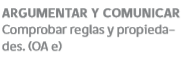 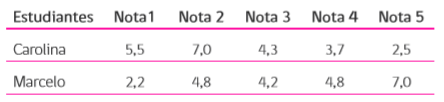 